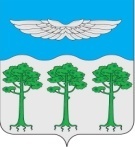 Администрация Борского сельсоветаТУРУХАНСКОГО РАЙОНАКРАСНОЯРСКОГО КРАЯ П О С Т А Н О В Л Е Н И Е В соответствии с Федеральным законом от 27.07.2010 № 190-ФЗ "О теплоснабжении", Постановлением Правительства РФ от 22.02.2012 № 154 «О требованиях к схемам теплоснабжения, порядку их разработки и утверждения», Федеральным законом от 06.10.2003 г. № 131-ФЗ "Об общих принципах организации местного самоуправления в Российской Федерации", руководствуясь статьями 17, 20, 33 Устава Борского сельсовета, ПОСТАНОВЛЯЮ:3. Разместить настоящее постановление на официальном сайте администрации Борского сельсовета Туруханского района Красноярского края в информационно-телекоммуникационной сети Интернет по адресу: http:www.borchane.ru/teplosnabjenie. 4. Постановление вступает в силу со дня подписанияГлава Борского сельсовета                                                                В. Г. Соколов13.07.2020 г.   п. Бор           № 82 - пОб актуализации схемы теплоснабжения п. Бор Туруханского района Красноярского края на 2021 г.  1. "Схему теплоснабжения п. Бор Туруханского района Красноярского края на 2014-2018 и на период до 2029 года", утвержденную постановлением главы Борского сельсовета от 23.03.2015 г. за № 16-п, считать актуализированной на 2021 год.2. Определить единой теплоснабжающей организацией в п. Бор Туруханского района Красноярского края ООО "ТуруханскЭнергоком".